Ozdoby z grilážeCharakteristika : tavený cukor s prísadami jadrovín ( mandle, lieskovce, perisko...). Má zlatohnedú farbu, je tvrdý, krehký s viditeľnými kúskami jadrovín. Chuť a vôňa karamelová s príchuťou pražených jadrovín.Suroviny : cukor, jadroviny, tuk  (malé množstvo na dosiahnutie vláčnosti).Výrobný postup : 2 diely tavený cukor + 1 diel jadrovín + tuk = tavíme do zlatohneda. Na výrobu grilážových ozdôb – za tepla modelujeme ozdoby do požadovaného tvaru.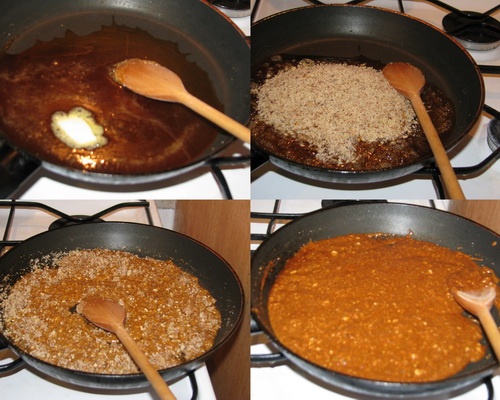 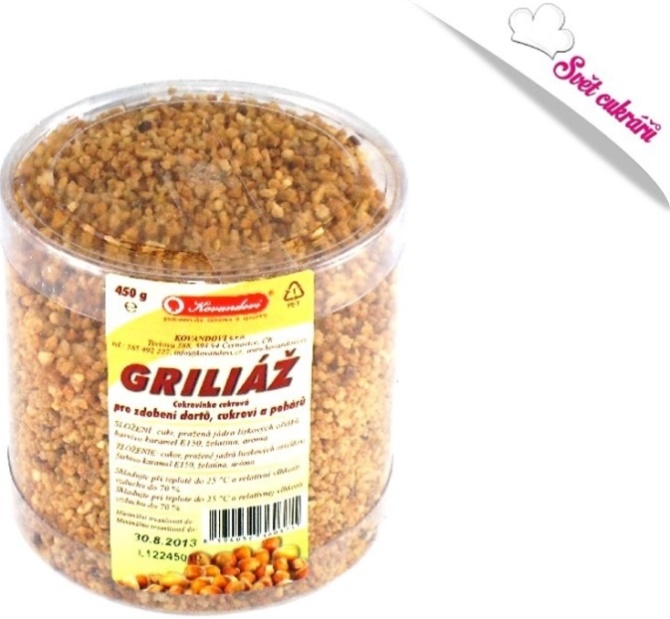 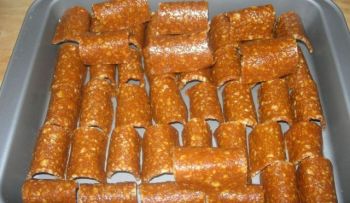 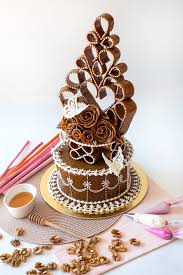 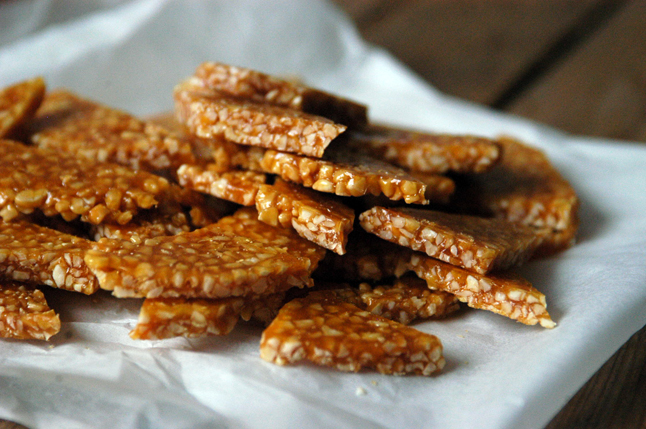 